Fall 2015MARK 4380.001  Marketing ResearchCategory Management Certification ProgramClassroom | T/TH INSTRUCTOR INFORMATIONCOURSE INFORMATIONCourse DescriptionThis course provides knowledge on scientific marketing research methods with emphasis on collection, analysis, and interpretation of data in order to build students’ ability to solve marketing problems.Certified Professional Category Analyst (CPCA)This course contains on-line certificate modules provided by Learning Evolutions which form the foundation for final certification as a Certified Professional Category Analyst. These modules provide students with additional identifiable skills which add value to their degree plan and are highly sought after by employers. While each module in the program costs in excess of $125.00, students have been provided a scholarship through the College of Business and Technology which provides them access at NO CHARGE! The professional category analyst program solidifies category knowledge and lays the foundation for success in the category management field by emphasizing industry knowledge, history and basic data analysis. CPCA’s develop the skills and category expertise to establish themselves as front-line resources for retailers and manufacturers. At this level, certified professionals will have worked with retail point-of-sale (POS) and syndicated scanner data. CPCA’s will have examined pricing, promotion and assortment analysis and explored space planning software and relational databases. Career options benefiting from CPCA knowledge include (but are not limited to); sales, business unit assistants and managers, category development managers, customer managers, retail and insights analysts.In particular, this course provides three modules of the Category Certification Programs, including Spreadsheet Development (Basic) and Syndicated Panel Data Analysis (Basic). Students are required to take the modules, including a pre-test, a content module, and a post-test. Once a post-test score is more than 80%, students will obtain a certificate for each module.PrerequisitesMARK 3311 (Principles of Marketing) and MATH 1342 (Statistics) or Math 2413Final class rosters will be reviewed after Drop/Add.  Any student not meeting prerequisites will be administratively withdrawn from the class.REQUIRED Textbook & Course Materials Textbook: Essentials of Marketing Research (5th Ed.)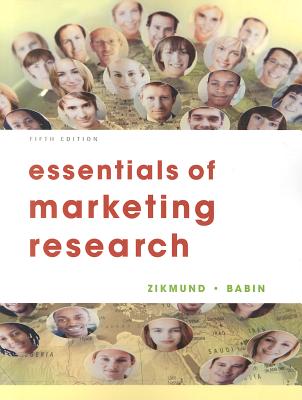   by William G. Zikmund; Barry J. Babin	ISBN-10: 1-133-19064-2	ISBN-13: 978-1-133-19064-6Certified Professional Category Analyst Module Access to:CPCA Spreadsheet Development 2010 (Basic) v 1.5CPCA Syndicated Panel Data Analysis 2010 (Basic) v 1.5Access to Course Materials
You can access course materials through BLACKBOARD (http://blackboard.uttyler.edu). Throughout the semester, students will participate in class activities on BB as requested by the instructor. You also need to obtain the access to the CMA certification modules at http://catman.learningevolution.com/look/su/loginhtml.asp?v=su. Procedures to access to this certification learning modules will be provided separately with more details.Course Objectives / Expected Learning Outcomes Upon completion of this course, each student should be able to:Define and provides importance of marketing researchDefine a marketing problem and set appropriate research design List the relevance of secondary data in marketingCompare the advantages and disadvantages of major primary data collection methodologies (survey, focus group, observation, experimentation)Compare the advantages and disadvantages of major primary data collection methodologies (survey, focus group, observation, experimentation)Assess, evaluate, interpret, and communicate research findings.Exhibit advanced skills in spreadsheets Explain characteristics of syndicated panel data and its benefits for marketing researchReport results of marketing research in a professional mannerMastery of Category Management areas including spreadsheet development, syndicated panel data, through in class lecture and on-line modules.Student outcomes:Thorough knowledge of category management topics covered through exams, assignments, module completion and certificate printing.COURSE SCHEDULEChanges to the syllabus: The course syllabus is a general plan for the course; deviations announced to the class by the instructor may be necessary.  You are responsible for keeping up with all quizzes and project dues.GRADING POLICIES Grading ScaleLetter Grade AssignmentThe final grade will be determined as follows:Note: The instructor RESERVES the right to change the grading scheme and/or specific grading requirements with appropriate notice.  Exam (400 points): There will be 4 exams throughout the semester. Each exam will be counted as 100 points. No makeup will be given unless a document for excuse is submitted to the instructor (ex. doctor’s notes). There is NO CURVE on exam grades. Inclass BB Quiz (100 points):  Students should take a self-paced quiz on BB in the beginning of the class whenever a new chapter will be covered on the same day. It is your responsibility to read textbook and be ready for the inclass quiz. After the inclass quiz is taken, quiz questions will be open to students as a self-test for the purpose of exam preparation. Please keep in mind that the quiz is to make you prepare for the exam and understand the concepts better. The questions are randomized and will appear in exams as well. You can try them unlimitedly in the self-test formats for better performance in the exams. Class Activities (100 points): In this class, it is critical to have an effective communication between the instructor and students or among students. Students are required to participate in class discussions anytime when such activities are conducted. Your absence will automatically result in a lower grade than others. Assignment (200 points): There will be 4 assignments throughout the semester for focus group, observation, pivot table, and survey model. Each assignment will be counted as 50 points. ATTENDANCE POLICIESIf you miss EIGHT classes or more in the semester, you will get an ‘F’ as your final grade. If you miss THREE or fewer, I will add extra 10 points to your final score. If you are absent due to health reasons or job interview (proper documents required), your absence will not be counted towards the five-absence policy. Student Absence due to Religious Observance Students who anticipate being absent from class due to a religious observance are requested to inform the instructor of such absences by the second class meeting of the semester. Student Absence for University-Sponsored Events and Activities If you intend to be absent for a university-sponsored event or activity, you (or the event sponsor) must notify the instructor at least two weeks prior to the date of the planned absence. At that time the instructor will set a date and time when make-up assignments will be completed. COURSE POLICIESExpectations of Students: I expect you to: Present at all class sessions and activities Have read the assigned material prior to starting each sessionTake a quiz after each sessionSpend at least 4-5 hours weekly on the covered materialBe punctual to keep up assignments and project dues	Do not use cell phones or lap tops in class for personal use such as texting, facebooking, searching, etc. Whenever you are caught, you will have a 50-point deduction from the total points. No exception.Expectations of the instructor: You can expect me to:Provide all necessary class materials on time every weekKeep challenging you every classProvide scheduled office hoursProvide an ongoing help forum throughout the semesterCreate quizzes and exams that reflect the stated learning expectations for the courseDo my best to get you to appreciate and enjoy marketing research Build RapportIf you find that you have any trouble keeping up with assignments or other aspects of the course, make sure you let your instructor know as early as possible. As you will find, building rapport and effective relationships are key to becoming an effective professional. Make sure that you are proactive in informing your instructor when difficulties arise during the semester so that we can help you find a solution.College of Business Statement of Ethics:The ethical problems facing local, national and global business communities are an ever-increasing challenge. It is essential t he College of Business and Technology help student s prepare for lives of personal integrity, responsible citizenship, and public service. In order to accomplish these goals, both student s and faculty of the College of Business and Technology at The University of Texas at Tyler will:Ensure honesty in all behavior, never cheating or knowingly giving false information.Create an atmosphere of mutual respect for all students and faculty regardless of race, creed, gender, age or religion.Develop any environment conductive to learning.Encourage and support student organizations and activities.Protect property and personal information from theft, damage and misuse.Conduct yourself in a professional manner both on and off campus.Academic Dishonesty StatementThe faculty expects from its students a high level of responsibility and academic honesty. Because the value of an academic degree depends upon the absolute integrity of the work done by the student for that degree, it is imperative that a student demonstrates a high standard of individual honor in his or her scholastic work. Scholastic dishonesty includes, but is not limited to, statements, acts or omissions related to applications for enrollment of the award of a degree, and/or the submission, as one’s own work of material that is not one’s own. As a general rule, scholastic dishonesty involves one of the following acts: cheating, plagiarism, collusion and/or falsifying academic records. Students suspected of academic dishonesty are subject to disciplinary proceedings.University regulations require the instructor to report all suspected cases of academic dishonesty to the Dean of Students for disciplinary action. In the event disciplinary measures are imposed on the student, it becomes part of the students’ official school records. Also, please note that the handbook obligates you to report all observed cases of academic dishonesty to the instructor.Grade Replacement/Forgiveness and Census Date Policies Students repeating a course for grade forgiveness (grade replacement) must file a Grade Replacement Contract with the Enrollment Services Center (ADM 230) on or before the Census Date of the semester in which the course will be repeated. Grade Replacement Contracts are available in the Enrollment Services Center or at http://www.uttyler.edu/registrar. Each semester’s Census Date can be found on the Contract itself, on the Academic Calendar, or in the information pamphlets published each semester by the Office of the Registrar. Failure to file a Grade Replacement Contract will result in both the original and repeated grade being used to calculate your overall grade point average. Undergraduates are eligible to exercise grade replacement for only three course repeats during their career at UT Tyler; graduates are eligible for two grade replacements. Full policy details are printed on each Grade Replacement Contract. The Census Date is the deadline for many forms and enrollment actions that students need to be aware of. These include: Submitting Grade Replacement Contracts, Transient Forms, requests to withhold directory information, approvals for taking courses as Audit, Pass/Fail or Credit/No Credit. Receiving 100% refunds for partial withdrawals. (There is no refund for these after the Census Date) Schedule adjustments (section changes, adding a new class, dropping without a “W” grade) Being reinstated or re-enrolled in classes after being dropped for non-payment Completing the process for tuition exemptions or waivers through Financial Aid State-Mandated Course Drop Policy Texas law prohibits a student who began college for the first time in Fall 2007 or thereafter from dropping more than six courses during their entire undergraduate career. This includes courses dropped at another 2-year or 4-year Texas public college or university. For purposes of this rule, a dropped course is any course that is dropped after the census date (See Academic Calendar for the specific date). Exceptions to the 6-drop rule may be found in the catalog. Petitions for exemptions must be submitted to the Enrollment Services Center and must be accompanied by documentation of the extenuating circumstance. Please contact the Enrollment Services Center if you have any questions. Disability Accommodation Any student who feels their performance in this class may be impacted by a disability, in accordance with federal law, must provide documentation of his/her disability. It is university policy to evaluate the need for an accommodation on a case by case basis. In accordance with Section 504 of the Rehabilitation Act, Americans with Disabilities Act (ADA) and the ADA Amendments Act (ADAAA) the University offers accommodations to students with learning, physical and/or psychiatric disabilities. If you have a disability, including non-visible disabilities such as chronic diseases, learning disabilities, head injury, PTSD or ADHD, or you have a history of modifications or accommodations in a previous educational environment you are encouraged to contact the Student Accessibility and Resources office and schedule an interview with the Accessibility Case Manager/ADA Coordinator, Cynthia Lowery Staples. If you are unsure if the above criteria applies to you, but have questions or concerns please contact the SAR office. For more information or to set up an appointment please visit the SAR office located in the University Center, Room 3150 or call 903.566.7079. You may also send an email to cstaples@uttyler.edu SOCIAL SECURITY AND FERPA STATEMENT: It is the policy of The University of Texas at Tyler to protect the confidential nature of social security numbers. The university issues a unique identifying ID number to all students. The electronic transmission of grades (e.g., email) risks violation of the Family Educational Rights and Privacy Act (FERPA) and therefore will not be transmitted electronically. Further, in accordance with FERPA, any information regarding assignments and grading will be discussed between the instructor and the student only. All requests made to the instructor, which are initiated by someone other than the student, regarding information about a student’s activity, will be advised by the instructor to seek that information from the student. Emergency Exits and Evacuation: Everyone is required to exit the building when a fire alarm goes off. Follow your instructor’s directions regarding the appropriate exit. If you require assistance during an evacuation, inform your instructor in the first week of class. Do not re-enter the building unless given permission by University Police, Fire department, or Fire Prevention Services.Technical SupportLearning Evolutions If you experience technical problems or have a technical question about the modules contained in this course, you can obtain assistance by emailing support@learningevolution.comWhen you email Support, be sure to include a complete description of your question or problem including:The title and number of the courseThe module in questionIf you get an error message, a description and message numberWhat you were doing at the time you got the error messageCategory Management Online ModulesRefer to assignment instructions posted in the Assignments section of Blackboard.  You will need to demonstrate that you successfully completed the module by producing a copy of the certificate of completion from Learning Evolution. You will be provided the certificate if you achieved an 80% or higher score on the posttest. We will verify your score directly from Learning Evolutions. The TA for this course is responsible for all questions and grading of the Learning Evolutions modules and the TA can assist you in your completion of these assignments. If you still have questions or concerns after you have worked with my TA on these assignments, please contact me. You ARE permitted to work with other students to facilitate learning, however you must complete each assignment yourself.  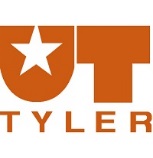 THE UNIVERSITY OF TEXAS AT TYLERCollege of Business and TechnologyName:		Dr. Kay Byun (PhD, MBA, MA)Office:		BUS 143A		                 Office Hours: W10 - 3 pm	Tel:	(903) 565-5694		e-mail:	kbyun@uttyler.edu  (primary)TopicChapterDue8/25 (TU)Course Introduction 8/27 (TH)Introduction to Marketing ResearchCh 19/1 (TU) Process of Marketing Research Ch 39/3 (TH)Group Assignment &Survey Project Brainstorming 9/8 (TU)Qualitative Research & 
Focus GroupCh 59/10 (TH) ObservationCh 89/15 (TU)EXAM 1Ch 1, 3, 5, 8Quiz Due 19/17 (TH)Focus group assignment DiscussionAssignment 1 Submission9/22 (TU)ExperimentCh 99/24 (TH)In-Class Experiment & Basics of Data AnalysisCh 9, Ch 159/29 (TU) Basics of Data AnalysisCh 1510/1 (TH) Observation assignment DiscussionAssignment 2 Submission10/6 (TU)Quantitative Research &
Data miningCh 2, Ch 610/8 (TH)CMA Spreadsheet Development10/13 (TU)Excel pivot table with secondary dataCh. 1410/15 (TH)EXAM 2Ch 2, 6, 9, 14, 15Quiz Due 210/20 (TU)Survey Research &
Survey Project DesignCh 7Assignment 3 Submission10/22(TH)Questionnaire development Ch 1110/27 (TU)Measurement & Scaling Ch 1010/29 (TH)SamplingCh 1211/3 (TU)Survey plan assignment discussion Assignment 4 Submission11/5 (TH)EXAM 3Ch 7, 10, 11, 12Quiz Due 311/10 (TU)Intro to data analysisCh 13, 14, 1511/12 (TH)Data analysis Ch 13, 14, 1511/17 (TU)Syndicated panel dataCh 13, 14, 1511/19 (TH)CMA Syndicated Panel Data Analysis11/24 (TU) & 11/26 (TH)No Class: Thanksgiving Break12/1 (TU)EX4 Simulation12/3 (TH)EXAM 4LabCPCA Module Completion DueEvaluation ItemsScoresScoresExam 1 Exam 1 ________ (100 points)     Exam 2Exam 2________ (100 points)     Exam 3Exam 3________ (100 points)     Exam 4Exam 4________ (100 points)TOTAL EXAMTOTAL EXAM________ (400 points)Inclass BB QUIZ AverageInclass BB QUIZ Average________ (100 points)     Assignments (50@4)Assignments (50@4)________ (200 points)     Class ActivitiesClass Activities________ (100 points)CMA Module (50@2)CMA Module (50@2)________ (100 points)TOTALTOTAL________ (900 points)Extra Bonus Points Extra Bonus Points        Attendance Bonus       Attendance Bonus________ (30 points)810 or above= A720-809= B630-719= C540-629= DUnder 540= F Assignment 19/17 (TH)Focus GroupAssignment 210/1 (TH)ObservationAssignment 310/20 (TU)Pivot TableAssignment 411/3 (TU)Survey plan